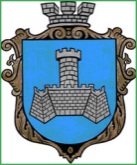 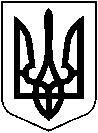 УКРАЇНАХМІЛЬНИЦЬКА МІСЬКА РАДАВІННИЦЬКОЇ ОБЛАСТІВиконавчий комітетР І Ш Е Н Н Явід  25 квітня  2024 р.                                                                            №278Про виконання фінансового  плануКП «Хмільниккомунсервіс» за  2023 рікЗаслухавши інформацію в.о. начальника  КП «Хмільниккомунсервіс» Пугача Валерія Олександровича та  розглянувши звіт про виконання фінансового плану КП «Хмільниккомунсервіс» за  2023 рік, на виконання п.3. 2 Порядку складання, затвердження та контролю за виконанням фінансових планів підприємств міста комунальної форми власності, затвердженого рішенням виконавчого комітету Хмільницької міської ради № 159 від 24.05.2012 року (зі змінами), з метою покращення ефективності роботи підприємств міста комунальної форми власності, вдосконалення організаційного забезпечення функції контролю за фінансово-господарською діяльністю підприємства, засновником якого є Хмільницька міська рада,   згідно частини 10 статті 9 Закону України «Про правовий режим воєнного стану» ,керуючись ст.ст. 29, 59 Закону України «Про місцеве самоврядування в Україні» виконавчий комітет Хмільницької міської радиВИРІШИВ:1.Інформацію в.о. начальника  КП «Хмільниккомунсервіс» про виконання фінансового плану комунального підприємства за 2023 рік взяти до відома.2.Доручити в.о. начальника КП «Хмільниккомунсервіс» Пугачу Валерію Олександровичу:- 	провести оптимізацію поточних витрат та економію ресурсів; -	активізувати виробничу потужність з урахуванням передових технологій, організації виробництва і праці для отримання додаткових доходів;-	провести аналіз кількості штатних посад відповідно до норм необхідної кількості працівників;-	активізувати роботу по наданню додаткових послуг для отримання  додаткових доходів не від основної діяльності.	-      забезпечити 100-відсоткове виконання зобов’язань за господарськими договорами з метою недопущення зменшення вартості таких договорів та втрати прибутку підприємства;-    проводити претензійно-позовну роботу з досудового врегулювання відновлення порушених майнових прав та інтересів комунального підприємства (ліквідації наявної дебіторської заборгованості ). 3. Контроль за виконанням цього рішення покласти на заступника міського голови з питань діяльності виконавчих органів міської ради С.Б.Редчика.Міський голова                                   	  Микола ЮРЧИШИН   